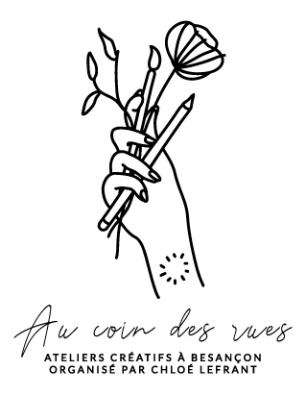 PROGRAMMATION COURONNES DE FLEURS SECHEESINITIATION PUNCH NEEDLESUSPENSION EN MACRAMETISSAGEVendredi 28/10Samedi 29/10Dimanche 30/1011h à 12h30 : couronne de fleurs séchées11h à 12h30 : couronne de fleurs séchées11h à 12h30 : couronne de fleurs séchées14h à 16h : initiation punch needle13h30 à 15h : initiation punch needle14h à 16h : suspension macramé16h à 17h30 : tissageDécouvrez la technique de l’art floral en réalisant une belle couronne en fleurs séchées, avec ou sans inscription. Des modèles pour vous inspirer et des dizaines de variétés de fleurs séchées seront à disposition durant l’atelier pour que vous puissiez choisir les couleurs et le style que vous souhaitez.30 euros10 placesFacile à modéréAu cours de cet atelier, vous apprenez les bases du punch needle. Différences et utilisation des aiguilles, choix du tissu et du fil, nous passerons en revue toutes ces questions, pour vous permettre de maitriser cette technique et de pouvoir la tester en réalisant un motif punché.30 euros6 placesFacileDécouvrez la technique du macramé et réalisez une étagère suspendue bohème, pour y déposer selon vos envies une petite plante, quelques livres ou une bougie. Durant cet atelier, vous apprendrez les nœuds et les techniques de base du macramé.25 euros8 placesFacile à modéréA l’aide d’un métier à tisser, apprenez à mixer les laines, les couleurs et les textures pour créer une suspension murale unique grâce à la technique du tissage. 20 euros8 placesFacile